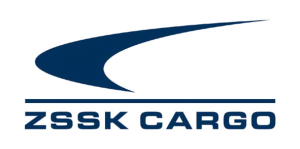 Vec:	Žiadosť o pristavovanie železničných vozňov pod colným dohľadom na vlečku(úplný názov org. jednotky, adresa, PSČ)týmto žiada o udelenie povolenia na pristavovanie vozňových zásielok v dovoze, ktoré sú pod colným dohľadom na vlečku: (názov vlečky, jej situovanie (č. koľaje, dĺžka a pod.)) Pre prijímateľa(úplný názov a adresa podľa oprávnenia na podnikanie, IČ DPH/TIN).............................................................Štatutárny zástupca prijímateľa(meno, priezvisko, pečiatka a podpis)Org. jednotka ................................................................................ vydanie povolenia na pristavovanie vozňových zásielok pod colným dohľadom na vlečku  uvedeného príjemcu odporúča / neodporúča*.V ................................................... dňa .............................................................................................Vedúci organizačnej jednotky ZSSK CARGO (meno, priezvisko, pečiatka a podpis)Poznámky:Colný úrad  PCÚ Váš list značka/zo dňa	Naša značka	Vybavuje	DátumVec: 	Povolenie na pristavovanie vozňových zásielok pod colným dohľadom na vlečkuColný úrad ............................. týmto povoľuje / nepovoľuje*pristavovanie vozňových zásielok/prázdnych vozňov* pri dovoze/pri vývoze* tovaru v železničnej nákladnej doprave na vlečku pre prijímateľa (ďalej len „osoby“):názov vlečky, jej situovanie (č. koľaje, dĺžka a pod.)a to pred predložením tovaru colnému úradu určenia:názov a adresa osoby (podľa oprávnenia na podnikanie – výpisu z obch. reg., živn. list a pod.), IČ DPH/TINOsoba, ktorej colný orgán udeľuje povolenie, musí dodržiavať nasledujúce podmienky:Záruku na colný dlh a iné platby za tovar vo vozňoch pristavených na vlečku, ktorý vznikol alebo by mohol vzniknúť, budú colné orgány vyžadovať v každom okamihu a v plnej výške v zmysle colných predpisov. Vozne bude Železničná spoločnosť Cargo Slovakia, a.s. (ďalej „dopravca“) pristavovať na vlečku na miesto vzájomnej odovzdávky vozňov len na základe tohto povolenia colného orgánu. Za predloženie tovaru spolu s prepravnými dokladmi colnému úradu určenia zodpovedá príjemca tovaru.Ak nie je možné pristaviť vozňové zásielky na vlečku osoby, považuje sa tovar od predloženia na colné konanie až do času, kým bude prepustený do navrhovaného colného režimu alebo spätne vyvezený, za dočasne uskladnený. Totožnosť takéhoto tovaru zabezpečia colné orgány priložením colných uzáver. Počet a čísla týchto colných uzáver vyznačí colník do príslušného stĺpca nákladného listu. Odstavenie vozňov, takto zabezpečených colnými uzáverami zabezpečí dopravca na určenom mieste v stanici určenia. Dopravca má povinnosť zabezpečiť neporušenosť colných uzáver a zamedziť nedovolenej manipulácií s tovarom bez súhlasu colného úradu. Po pristavení vozňovej zásielky na vlečku, u ktorej bol colný dlh zabezpečený v plnej výške, môže colný orgán povoliť vyloženie tovaru. Túto skutočnosť colník vždy vyznačí v príslušnom stĺpci nákladného listu predpísaným spôsobom.Jeden exemplár tohto povolenia bude uložený na príslušnom colnom úrade. Na účely zistenia totožnosti oprávneného zástupcu prijímateľa môžu colné orgány vyžadovať predloženie osobného preukazu totožnosti (OP), a to pred začiatkom colného konania.Toto povolenie nie je povolením na prevádzku priestorov na dočasné uskladnenie a ani takéto povolenie nenahrádza. Toto povolenie slúži výlučne len na premiestnenie vozňových zásielok pod colným dohľadom zo železničnej stanice do povolených priestorov na dočasné uskladnenie tovaru.Toto povolenie je vyhotovené v troch originálnych exemplároch, z toho jeden je určený pre Železničnú spoločnosť Cargo Slovakia, a.s., jeden pre colný orgán a jeden pre prijímateľa uvedeného na prednej strane. Ostatné ustanovenia colných predpisov týmto nie sú dotknuté.Platnosť tohto povolenia je / nie je* časovo obmedzená do ………………….   ………………………………………                                         L.S.:           Meno, priezvisko a podpis vedúceho PCÚColný úradPobočkaČíslo:vSpracovateľ / dňaŽelezničná spoločnosť Cargo Slovakia, a. s.,Železničná spoločnosť Cargo Slovakia, a. s.Drieňová 24, 820 09 BratislavaŽelezničná spoločnosť Cargo Slovakia, a. s.Drieňová 24, 820 09 BratislavaOrg. jedn.adresa: